ACCNET.org SharePoint GuideJanuary 12, 2015SharePointSite Actions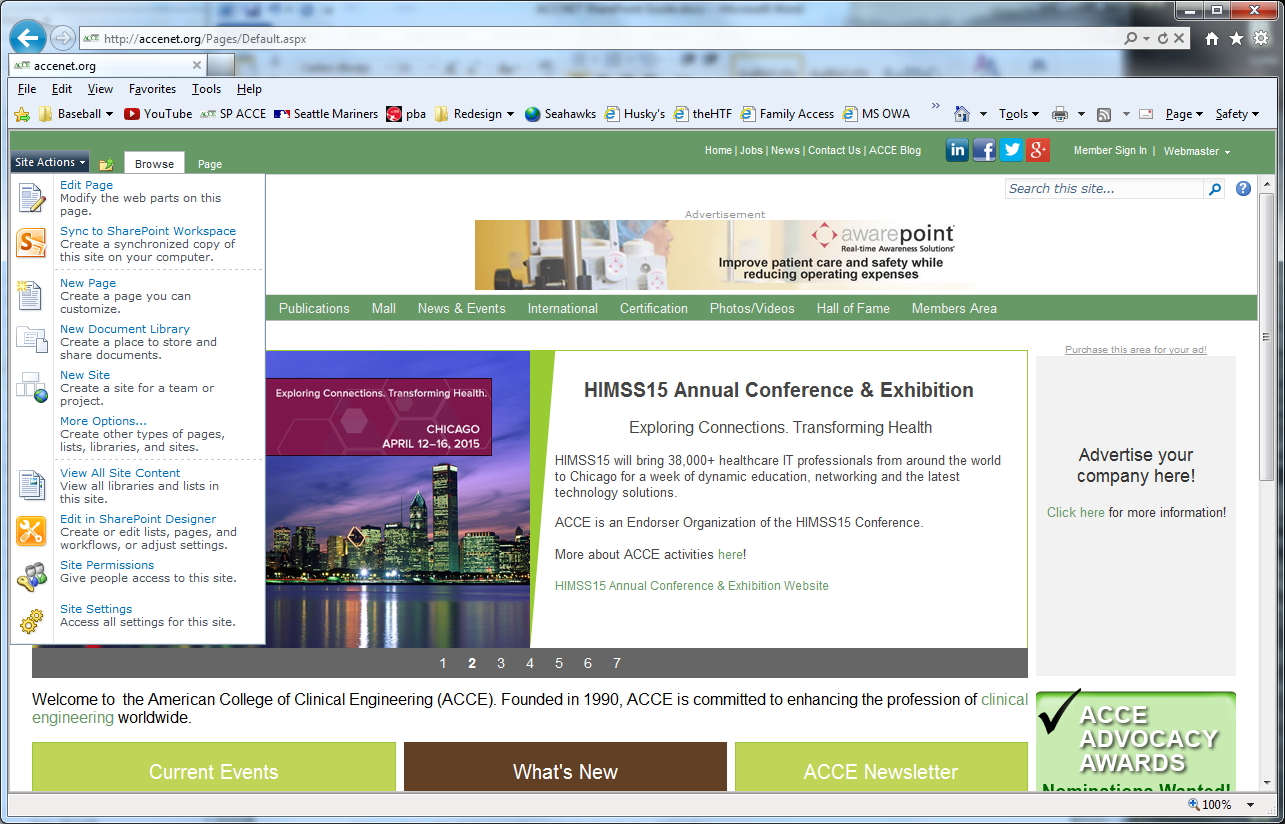 The Site Actions button will only be visible when the user is logged in as an administrator. We will only use the highlighted links. Edit PageSync to SharePoint WorkspaceNew PageNew Document LibraryNew SiteMore Options…View All Site ContentEdit in SharePoint DesignerSite Permissions: This is for the permissioning of the siteSite Settings: This goes to the sites settingsEdit PageThis is to edit the current page you are on. All pages are located in the Pages document library and require check out before editing. After page edits have been completed, go to the Pages library, hover over the page name then click Check In in the drop down menu. 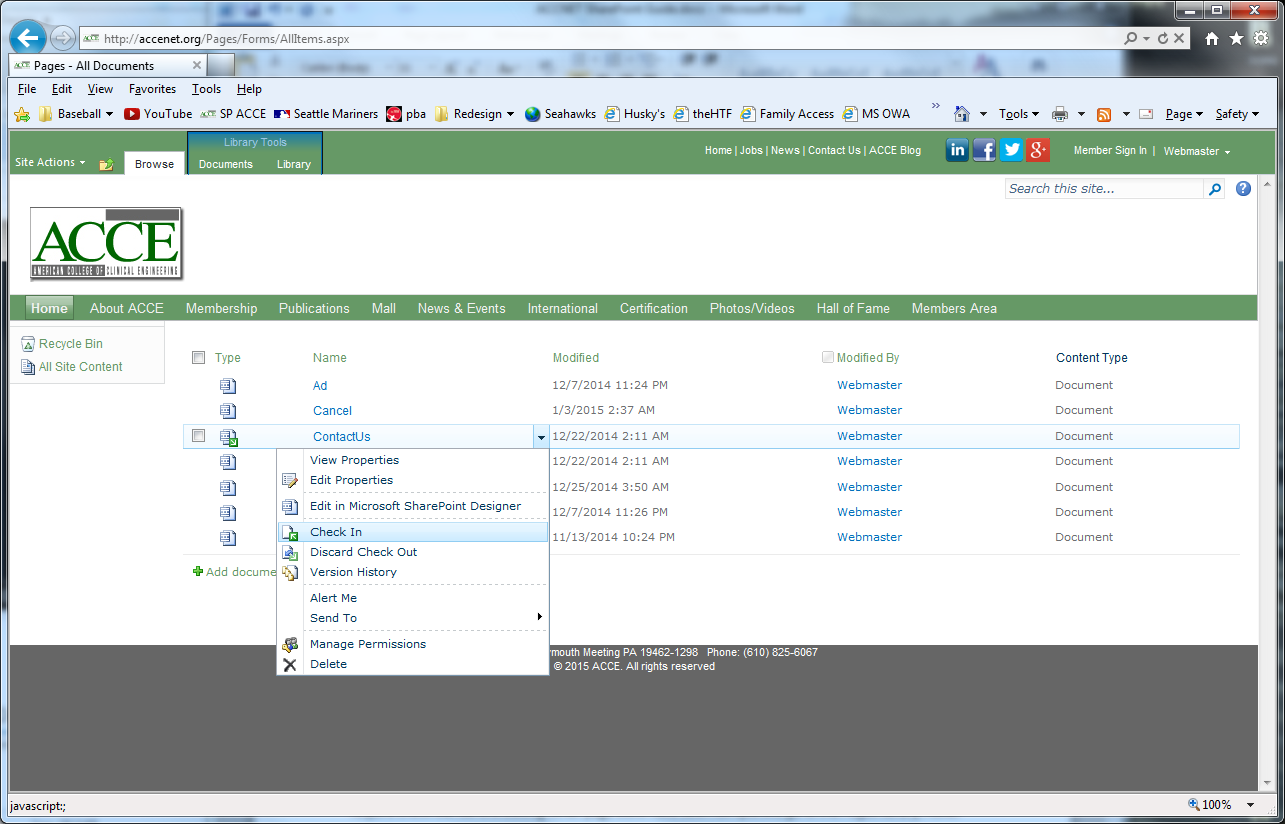 If you decide not to keep the edits, click Discard Check Out. Checked out pages will be indicated with a green box with an arrow pointing down: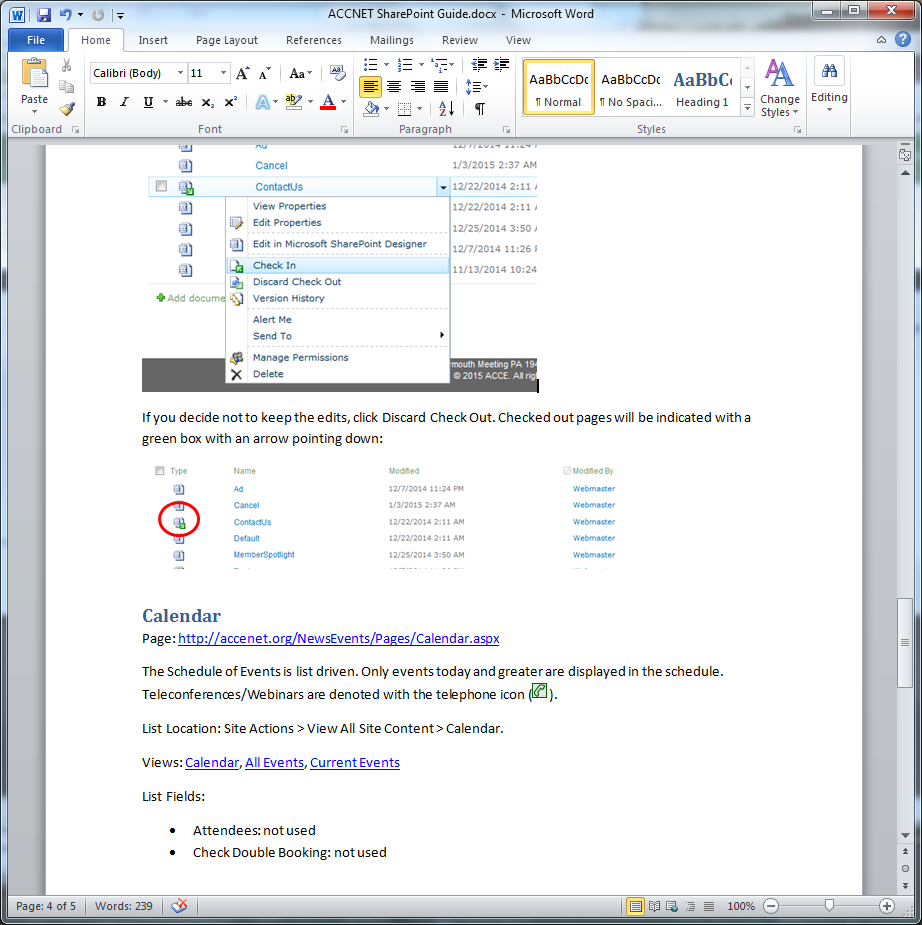 View All Site ContentThis is to view the document libraries, lists, and subsites of the site you are currently in. Here you can also create new libraries, lists, subsites, and pages.Document LibrariesA document library is a library where documents, pages, assets, etc. are stored. These are physical objects.To create a document library click the Create button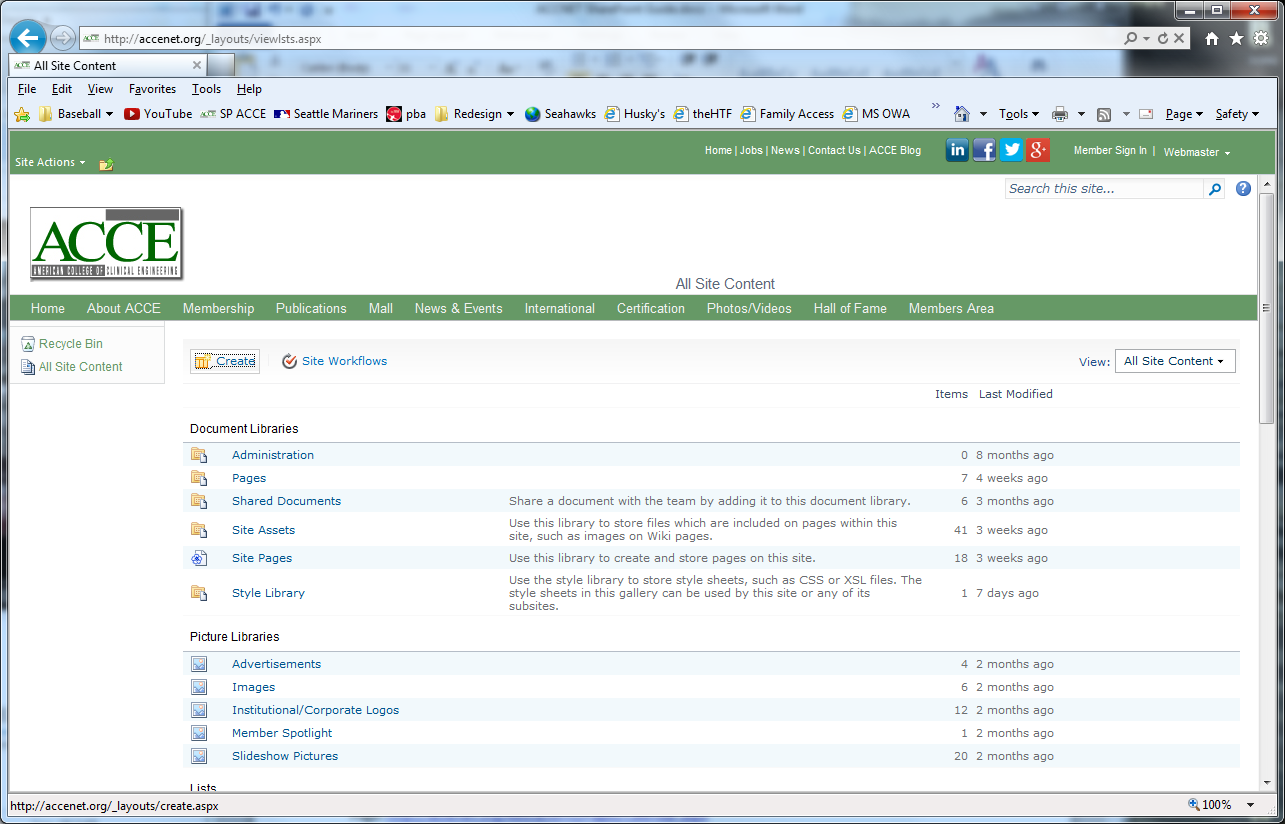 Then filter by Library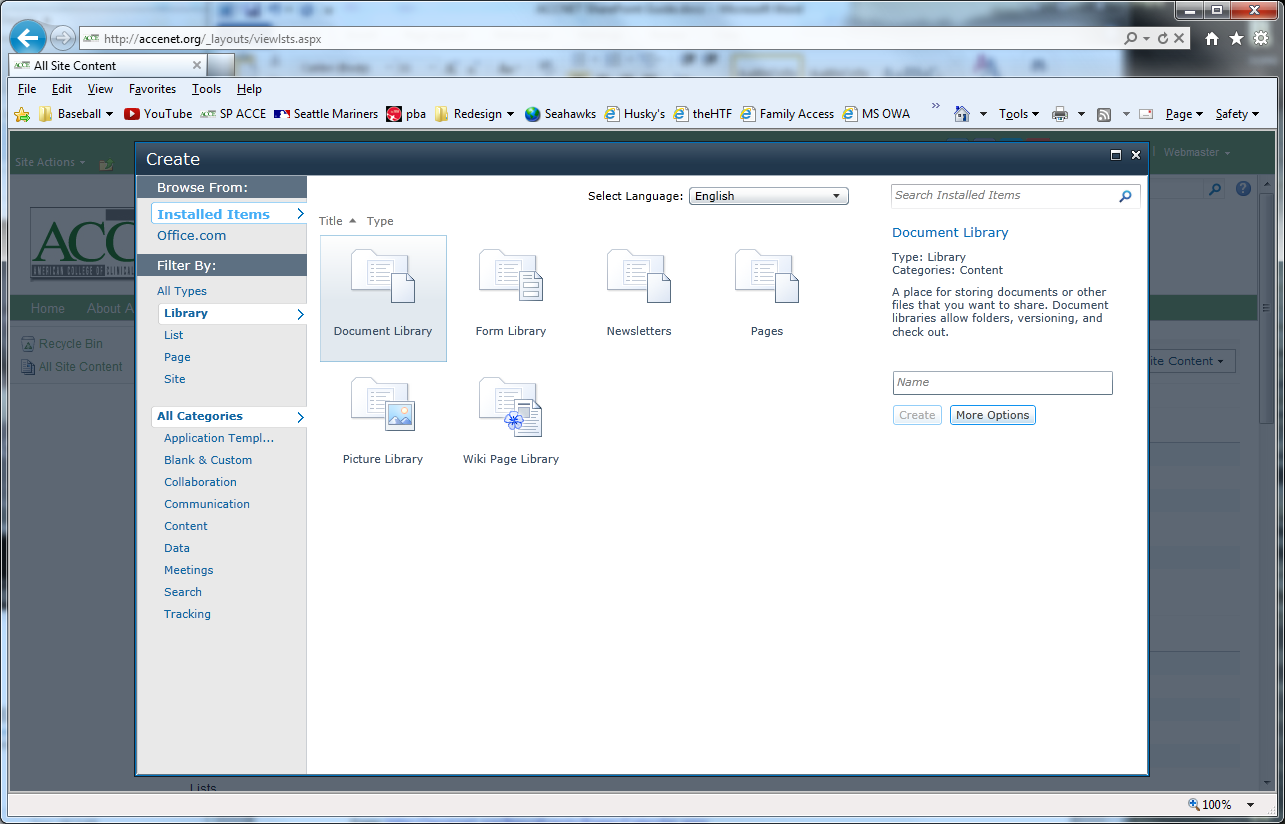 We will only be using document libraries and picture libraries. A picture library is a special kind of document library as it comes equipped with thumbnail previews and a tool to edit pictures.Uploading PicturesEditing PicturesOnce you have uploaded your picture, check the box next to the picture you wish to edit then click the Actions button > Edit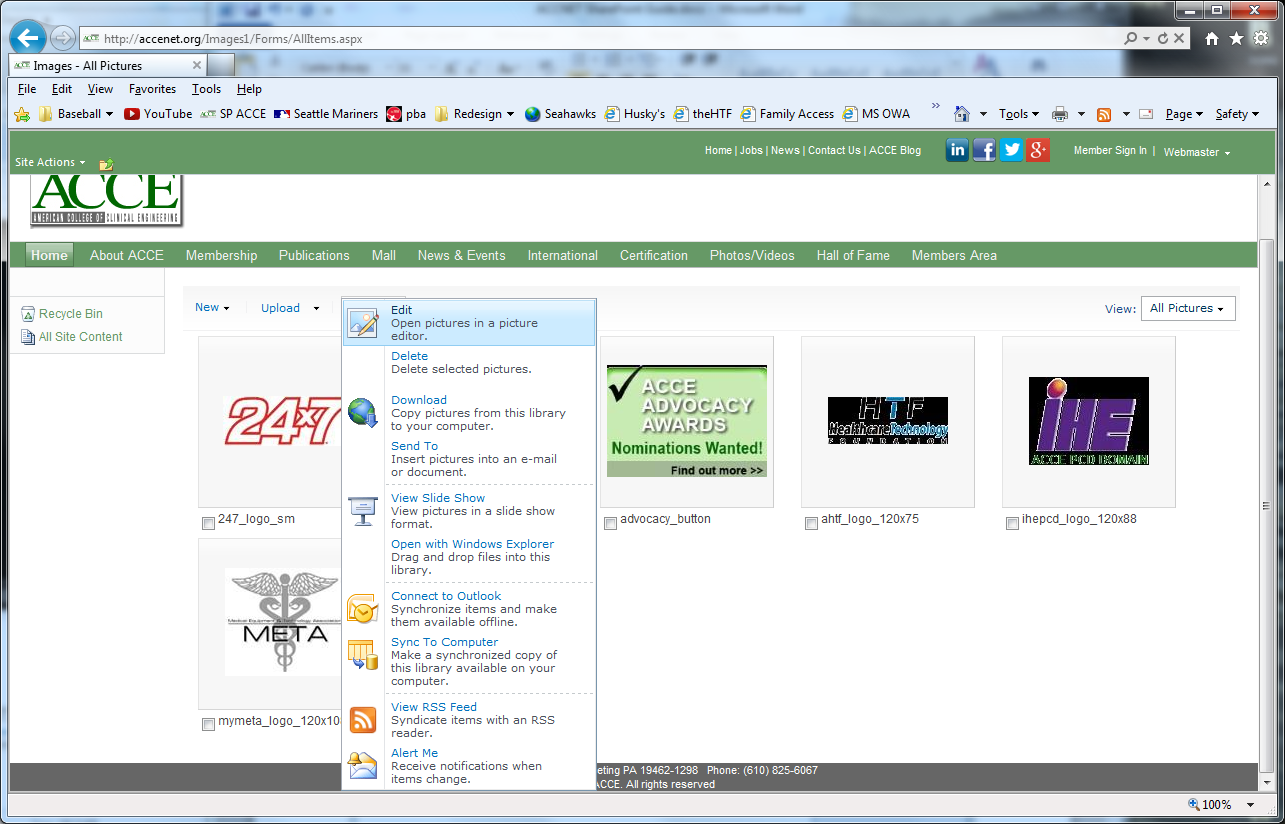 There may be a few popup messages and security check(s). Enter your password or allow content to access the tool.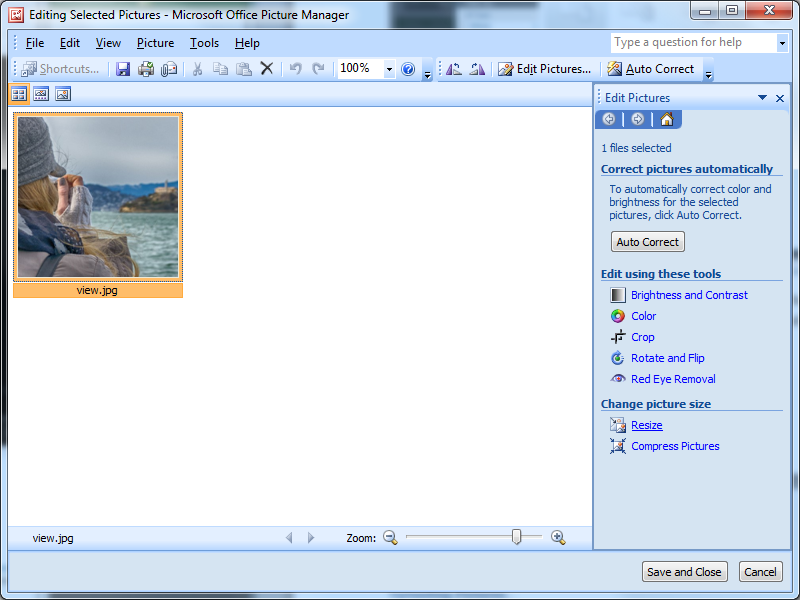 There are several tools to modify your picture. Once you are satisfied with your modifications, click Save and CloseCalendarPage: http://accenet.org/NewsEvents/Pages/Calendar.aspxThe Schedule of Events is list driven. Only events today and greater are displayed in the schedule. Teleconferences/Webinars are denoted with the telephone icon (). 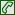 List Location: Site Actions > View All Site Content > Calendar. Views: Calendar, All Events, Current EventsList Fields:Attendees: not usedCheck Double Booking: not usedDescription: event descriptionEnd Time: end timeEvent Type: Faculty/SpeakerFree/BusyLocationResourcesSaleStart TimeTitleURL